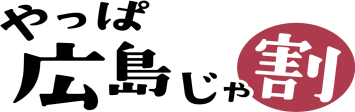 　　　　　　　　　　　　　　　　　　　　出発日：最少催行人員１０名様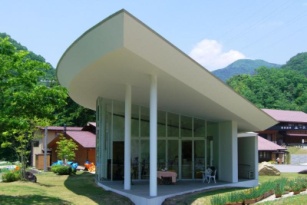 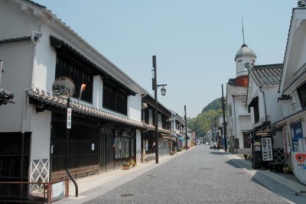 基本旅行代金：大人/11,000円,小人/10,000円(交通費､観光料､昼食､旅行傷害保険､添乗員経費含む)　　　　　参加者により出発､到着時間が変更になる場合もございます。※コロナウイルス感染予防のため､参加されます方はマスクの着用をお願い致します。ご乗車の際に検温をさせて頂き､37.5℃以上の方､体調がすぐれない方には乗車をお断りさせて頂きますのでご理解頂きますようお願い申し上げます。利用バス会社：三球観光取消料ご案内　お客様のご都合でご旅行を取消された場合下記の取消料を頂戴いたします。東広島市西条町寺家6480-2広島県知事登録旅行業第2-425号旅行業務取扱管理者　重廣　剛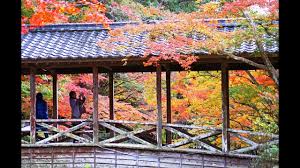 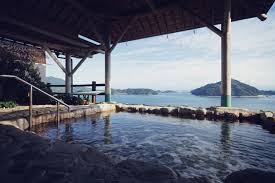 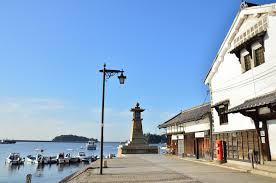 出発日：最少催行人員15名　　佛通寺の紅葉に合わせた限定出発基本旅行代金:大人/３６，０００円,小人/２９，０００円(交通費､観光料､昼食２回､宿泊費､旅行傷害保険､添乗員経費含む)　※４名～５名１室利用の代金です。※3名1室利用の場合､大人18,500円､2名1室利用の場合､大人21,000円　　　　参加者により出発､到着時間が変更になる場合がございます。バスガイドは付きません取消料ご案内　お客様のご都合でご旅行を取消された場合下記の取消料を頂戴いたします。※お申込みは、２名様以上でお願いします。